T.C.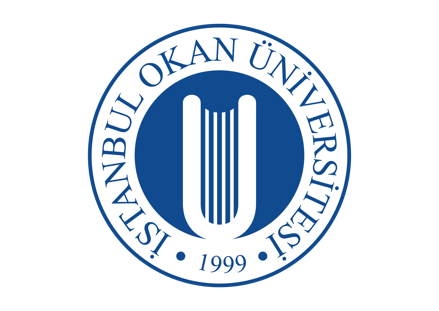 İSTANBUL OKAN ÜNİVERSİTESİDİŞ HEKİMLİĞİ FAKÜLTESİ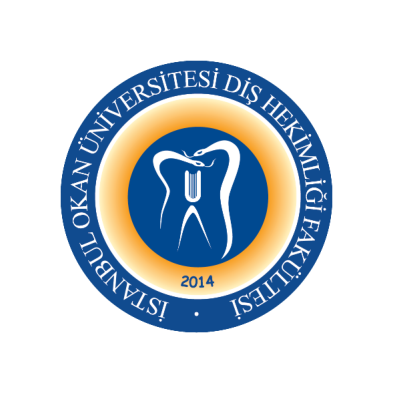 2019-2020 EĞİTİM-ÖĞRETİM YILI  ANABİLİM DALI:ANABİLİM DALI:PEDODONTİ ANABİLİM DALIDERS KODU VE ADI:  DERS KODU VE ADI:  DHF503 PEDODONTİ IIISORUMLU ÖĞRETİM ÜYESİ:SORUMLU ÖĞRETİM ÜYESİ:Prof. Dr. Işın ULUKAPISINIF:SINIF:5. SINIFYARIYIL / YILYARIYIL / YILGÜZ YARIYILI (9. YARIYIL) DERS GÜNÜ:DERS GÜNÜ:PazartesiDERS SAATİ:DERS SAATİ:14.30 - 15.20HAFTATARİHDHF503 PEDODONTİ III                                                                                         TEORİK DERS KONU BAŞLIKLARIDERSİ VEREN ÖĞRETİM ÜYESİ1. HAFTA02.09.2019Ders Konularının Tanımlanması, Örneklerle ÖzetlenmesiProf. Dr. Işın ULUKAPI2. HAFTA09.09.2019Çocuk Diş Hekimliğinin Psikososyal Boyutları ve Tedavide Ailenin RolüDr. Öğr. Üyesi Müge ÇİMEN3. HAFTA16.09.2019Çocukta Çürük Risk Faktörlerinin BelirlenmesiDr. Öğr. Üyesi Merve Nur AYDIN4. HAFTA23.09.2019Genç Sürekli Dişlerde İleri Restoratif UygulamalarDr. Öğr. Üyesi Müge ÇİMEN5. HAFTA30.09.2019Çocuk Hastada Travma TedavileriDr. Öğr. Üyesi Sinem YILDIRIM6. HAFTA07.10.2019Travma Olgularında Endodontik TedaviDr. Öğr. Üyesi Sinem YILDIRIM7. HAFTA14.10.2019Çocuk Diş Hekimliğinde Antibiyotik ve Ağrı Kesici KullanımıDr. Öğr. Üyesi Müge ÇİMEN8-9. HAFTA21.10. - 01.11.20191. ARA SINAV HAFTASI1. ARA SINAV HAFTASI10. HAFTA04.11.2019Remineralizasyon AjanlarıDr. Öğr. Üyesi Merve Nur AYDIN11. HAFTA11.11.2019Fluorid ToksikasyonlarıDr. Öğr. Üyesi Müge TOKUÇ12. HAFTA18.11.2019Diş Çürüğü ve İmmüniteProf. Dr. Işın ULUKAPI13. HAFTA25.11.2019Koruyucu Önleyici Ortodontik TedaviDr. Öğr. Üyesi Merve Nur AYDIN14. HAFTA02.12.2019Dudak Damak YarıklarıDr. Öğr. Üyesi Müge TOKUÇ15. HAFTA09.12.2019Kronik Sağlık Sorunu Olan ÇocuklarDr. Öğr. Üyesi Sinem YILDIRIM16. HAFTA16.12.2019Çocuk Diş Hekimliğinde Lazer UygulamalarıDr. Öğr. Üyesi Müge TOKUÇ06-17.01.2020YARIYIL SONU SINAV HAFTASIYARIYIL SONU SINAV HAFTASI27-31.01.2020BÜTÜNLEME SINAV HAFTASIBÜTÜNLEME SINAV HAFTASI